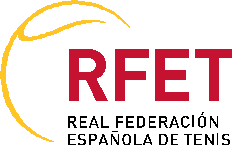 CAMPEONATO REGIONAL JUNIOR COPA CAMPEONATO REGIONAL JUNIOR COPA CAMPEONATO REGIONAL JUNIOR COPA CAMPEONATO REGIONAL JUNIOR COPA CAMPEONATO REGIONAL JUNIOR COPA CAMPEONATO REGIONAL JUNIOR COPA CAMPEONATO REGIONAL JUNIOR COPA CAMPEONATO REGIONAL JUNIOR COPA CAMPEONATO REGIONAL JUNIOR COPA CAMPEONATO REGIONAL JUNIOR COPA CAMPEONATO REGIONAL JUNIOR COPA CAMPEONATO REGIONAL JUNIOR COPA CAMPEONATO REGIONAL JUNIOR COPA CAMPEONATO REGIONAL JUNIOR COPA CAMPEONATO REGIONAL JUNIOR COPA CAMPEONATO REGIONAL JUNIOR COPA Inscripciones a la Prueba:Inscripciones a la Prueba:Individual Junior Masculino Individual Junior Masculino Individual Junior Masculino Individual Junior Masculino Individual Junior Masculino Individual Junior Masculino Individual Junior Masculino Individual Junior Masculino Individual Junior Masculino Individual Junior Masculino Juez Árbitro :Juez Árbitro :Hernandez Quicios, FranciscoHernandez Quicios, FranciscoHernandez Quicios, FranciscoHernandez Quicios, FranciscoHernandez Quicios, FranciscoHernandez Quicios, FranciscoHernandez Quicios, FranciscoHernandez Quicios, FranciscoHernandez Quicios, FranciscoHernandez Quicios, FranciscoLicenciaApellidos, NombreApellidos, NombreApellidos, NombreApellidos, NombreApellidos, NombreF.Nac.F.Nac.Rank.PuntosCat. JugadorExtr.Extr.Extr.Cantidad de Inscripciones: 14Cantidad de Inscripciones: 14Cantidad de Inscripciones: 14Cantidad de Inscripciones: 14Cantidad de Inscripciones: 14Cantidad de Inscripciones: 14Cantidad de Inscripciones: 14Cantidad de Inscripciones: 14Cantidad de Inscripciones: 14Cantidad de Inscripciones: 14Cantidad de Inscripciones: 14Cantidad de Inscripciones: 14Cantidad de Inscripciones: 14